WEEK VAN 19 SEPTEMBER 2022Maandag 19 septemberChampignonsoepArdeens gebraadGestoofde boontjesNatuuraardappelen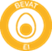 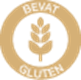 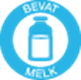 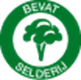 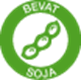 Dinsdag 20 septemberBroccolisoepHamburgerWortelstamppot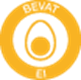 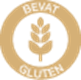 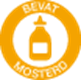 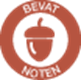 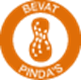 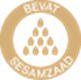 Donderdag 22 septemberFranse ajuinsoepSpaghetti Bolognese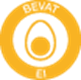 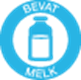 Vrijdag 23 septemberGroentesoepPerzik met tonijnRauwkostFrieten 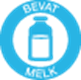 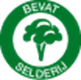 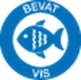 